          ПОСТАНОВЛЕНИЕ        ШУö М  от 30 ноября  2016  г.                                                                                      № 04/106   с. Коровий Ручей, Усть-Цилемский район,                      Республика Коми        Руководствуясь ст.31, 33 Градостроительного кодекса Российской федерации,администрация сельского поселения «Коровий Ручей» ПОСТАНОВЛЯЕТ:Назначить публичные слушания по вопросу внесения изменений в правила землепользования и застройки сельского поселения «Коровий Ручей», утвержденные решением Совета сельского поселения «Коровий Ручей от 28.12.2015» № 3-22/2 «Об утверждении правил землепользования и застройки муниципального образования сельского поселения «Коровий Ручей» и постановлением Администрации сельского поселения «Коровий Ручей» от 19.10.2016 № 04/90 «О подготовке проекта изменений в правила землепользования и застройки» в части внесения изменений в градостроительный регламент следующих территориальных зон:Провести публичные слушания 14 декабря 2016 года в 16 часов в здании администрации сельского поселения «Коровий Ручей» по адресу с. Коровий Ручей, ул. Школьная, д. 2.Обеспечить проведение публичных слушаний в соответствии с требованиями Градостроительного кодекса Российской Федерации.Администрация сельского поселения «Коровий Ручей»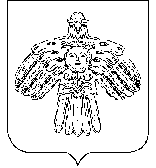 «Мöскашор» сикт овмöдчöминса администрацияО проведении  публичных слушаний по вопросу внесения изменений в правила землепользования и застройки сельского поселения «Коровий Ручей» в части внесения изменений в градостроительный регламентОбозна-чениеНаименование территориальной зоныЖЖилая зонаЖ1Зона застройки индивидуальными жилыми домамиООбщественно-деловая зонаО1Зона делового, общественного и коммерческого назначенияО2Зона размещения объектов социального и коммунально-бытового назначенияО2(П)Подзона размещения объектов образованияО4Общественно-деловая зона специального вида охраны объектов культурного наследияППроизводственная зонаП1Производственная зонаП1.2Производственная подзона размещения объектов 
II-го класса санитарной опасностиП1.4Производственная подзона размещения объектов 
IV-го класса санитарной опасностиП1.5Производственная подзона размещения объектов 
V-го класса санитарной опасностиРЗона рекреационного назначенияР(П)Подзона рекреационного назначения размещения парков, скверов и садовР(Л)Подзона рекреационного назначения размещения лесов населенных пунктовР(С)Подзона рекреационного назначения размещения объектов спортаР(О)Подзона рекреационного назначения размещения оздоровительных 
и рекреационных учрежденийИЗона инженерной инфраструктурыИ(ВС)Подзона инженерной инфраструктуры размещения объектов водоснабженияИ(ЗС)Подзона инженерной инфраструктуры размещения берегозащитных сооруженийТЗона транспортной инфраструктурыТ(АД)Подзона транспортной инфраструктуры размещения автомобильных дорогТ(АО)Подзона транспортной инфраструктуры размещения объектов обслуживания автомобильного обслуживанияТ(ВВ)Подзона транспортной инфраструктуры размещения объектов воздушного транспортаСхЗона сельскохозяйственного назначенияСх1.1Зона сельскохозяйственных угодий в населенных пунктахСпЗона специального назначенияСп1Зона специального назначения, связанная с захоронениямиСп3Зона специального назначения размещения объектов размещения отходов потребленияГлава сельского поселения   «Коровий  Ручей»                              А.М. Антонов